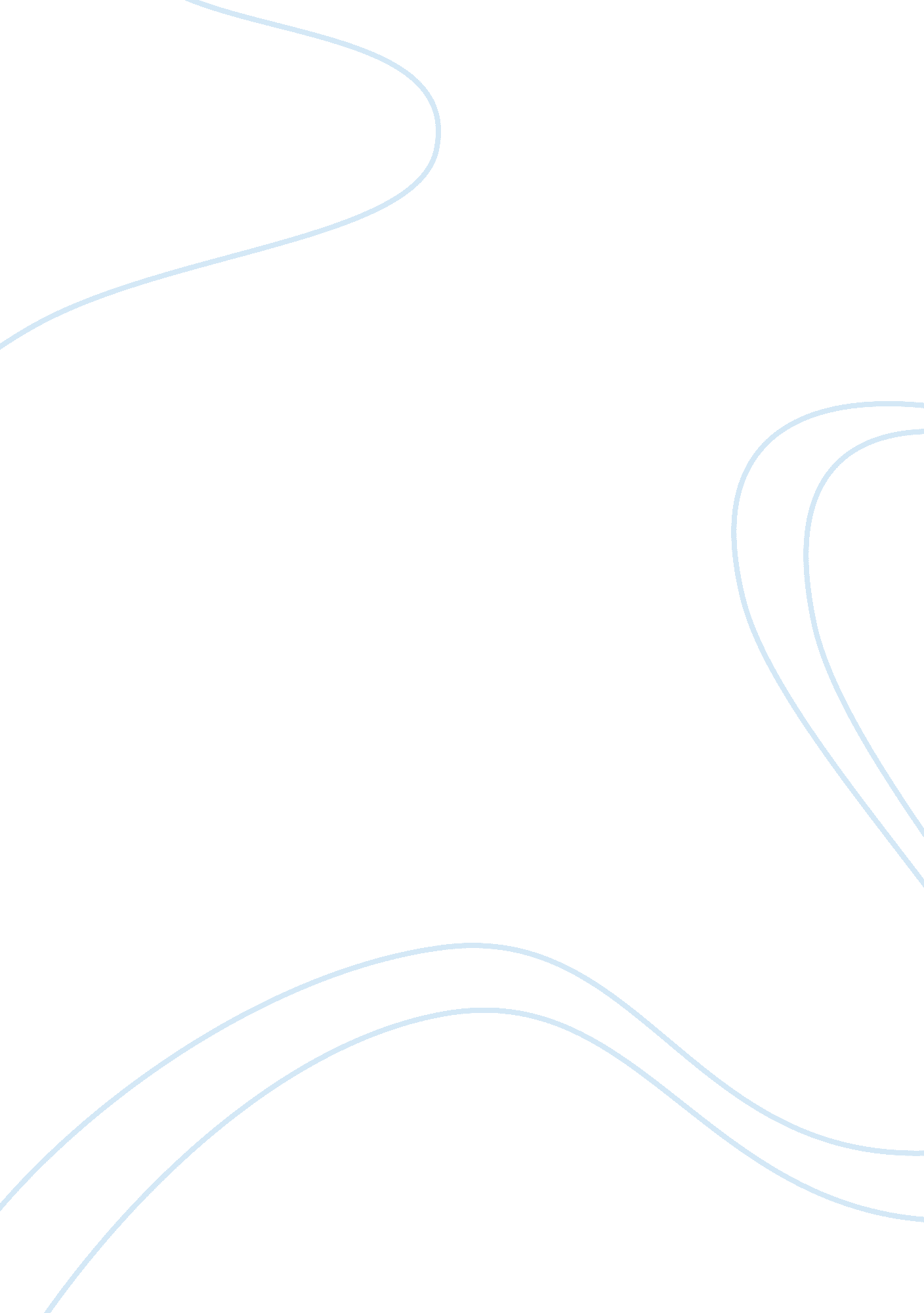 Planet and saturn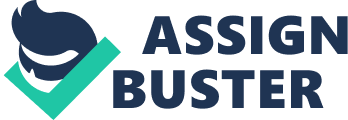 Om Shri Ganeshaya NamaH Graha Mantri Parishad for India Nandana naam Samvatsara Portfolio Planet King Sukra Mantri Sukra Senapati Guru Sasyadhipati Surya Dhanyadhipati Shani Argyadhipati Guru Meghadhipati Guru Rasadhipati Mars Neerasadhipati Surya This year the king of year is Sukra. There will be victory and prosperity all round with plenty of good crops and rains. Artists will thrive, people will enjoy. There will be plenty of merry making. Life would be fun will all types of entertainment. Soldiers will be victorious in battle. New treaties and agreements will be signed. Sukra is also the Mantri – Prime Minister. Sukra represents entertainment and Love and hence more celebrities will get married this year. Farmers will produce plenty of corn and milk production will be in abundance. There will be more prosperity and those who are waiting to get married can marry this year. More marriages can happen during the year. Guru is the Senapathi – Commander in chief. Guru is the most benefic planet and hence guru bestows good rain, people will have love and respect for each other. If you are trying make friends this is the good time to break ice and make more friends. People will attend in more numbers for devata utsav, festivals. Brahmins will do more yagnas and pujas, spiritual activities will increase and kings will rule well. 2 Lord of Paddy Crops -- Sasyadhipathi is Chandra. Chandra rules water and that’s why crops that grows due to water (irrigated land), will grow more. Tree and Sasyas will grow in plenty and more rice will grow. Dhanyadhipati – Lord of corns is Shani. Shani is dry planet and favorite color is black and hence all kinds of small grains will grow well, black soil will be fertile and grain that grows in black soil will be in abundance. Argyadhipai – Guru and hence Good rain, crops will grow well. Farmers will get good money for their produce and grains. Brahmin will do more yagna and pooja for benefit of mankind. All festivals will be celebrated properly -pomp and show. Lord of Clouds – Meghadhipati Guru. Guru will try to give good results in areas he governs and try to multiply results and hence very good harvest, lands will be more fertile during this time frame. Farmers will get good prices for their crop. Health and wellness will prevail and people will be fearless. Lord of Fruits and Vegetation: Rasadhipati – Budha/Mercury. Magadhi, Malati, Jaiphala, camphore, googal, agar, jaggary and other items that is made from juices will be in abundance. Neerasadhipati – Lord of Minerals and Metals – Chandra and Pearls, Gold, bronze, clothes, ornaments will be in abundance. Varsha and Jagalagna Chart interpretation This year it will be difficult for ruling government in New Delhi causing distress, discontentment. Poor will suffer a lot. Although Saturn is exalted in Jagalagna Chart but the rasi lord venus is afflicted in the 8th house with ketu. Sudden deaths like accidents, explosions, suicides and mysterious deaths will happen. Distress, discomfort, loss of work, sickness and diseases will increase. People will work hard and be more spiritual. The varsha lagna is also sandwitched between two malefics – Mars and Saturn. Foreign investments will slow down and hence debts will increase. There could be a death of some important political personality. Accidents will increase. People will see strikes in many parts of India. The second house in varsha lagna has Saturn but the lord is in 8th house with Jupiter. 2nd house is well aspected by Jupiter and Venus and in jagalagna chart 2nd lord is in 11th house. Government will have more revenue. Banking sector will do well. Stock markets will do well after initial hiccup. The corruption related to telecommunication doesn’t seem to rest. Government will try to bring revolutions in telecommunications but will face lots of uphill battles as varsha kundli’s 3rd lord is in the 12th house and 3rd house occupied by Rahu. Also in the jagalagna chart 3rd house is afflicted with saturn’s aspect and 3rd lord is aspected by Saturn. Hotel and fisheries will prosper. Land prices will suffer in some areas as Saturn is aspecting 4th house in varsha kundli but the 4th lord is very strong in jagalagna and hence later part of the year we’ll see increase in land prices. Long term 6 investment in stocks will be good but short sales in short market may not be good this year. People will see many notable alliances. There will be disputes in financial and trade fields. Many women will be seen in parliaments and/or in state assemblies. There will be also a death of famous female personality, artists and musicians. There might be patty explosions in various parts of India. Government needs to provide more security to its top officials, ministers or navy officers. All factories or plants needs to take extra safety measures to prevent ‘ hazards’ and accidents. Spies and Terrorists will be more active. There is infiltration of dangerous foreign elements. India needs to make sure there her borders are safe and secure. There might be bombing incidence in some parts of India. Also chances of epidemics in country. 